St:rednf :§kola st:rojfrenstcaa  elektrot:ecbn.ick..aBrno., prfsp vl<.ova organiz·ace,PROGRAIVrP ORADENSK.YCII SLUZEB VE SI-cOLEVe skole js o u. zaj iSt'o v a ny p o n.'Ld e ns k e s lu zby vs o u la cl u s vy h la s l<o u c. 72/2005 Sb. op osky 1.o v a n.f poradensk:ych slu:zeb ve skolacha skolskych poradenskych z:a.rfz:en.ich, tzn.:posk:y-1:ova.ni podpi"1rnych oparrenf pro :zaky se s p e c i.aln fi:n i v·zd e la v a c .fm ip o ti"eb a n::,iis 1ed o -va n i a vyhodnocova.nf ·uc'in n os :ti :z:volenych. podpi'irn:ych opati"eni,p na,v e n c i sk o ln f n e (s,p e s n.os t.i,k ar ier o ve p or ad e ns tvf·s p oj uj fc i v zd e la v a c (, in.for ·n-ia c n i ap o L·a cl e n.s k o u p od p or 1.Lk vhod.ne volbevzd ela.vacf c es ty a p ozd ejs 11nup r of es n.fn., u up latne n f,Personalni zaiistenr poradenske sluzbvPLAN PRACE VVCHC>VNEHC> PORADCENASKOLNi RC>K 2020/2021Slcola je p redevsirn. vzdelavaci ins titu.ci, cile;n"l v zd e la v an i je vy b ·a v it zalca kompete:ncemi take pro t, abyp oradenske sluzby a dal i p'ripadne :zdroje dokazal n:1.aximal:ne ef elctiv_ne V)'L1zit a ab)' se n.a1.1..c il p o cll e nicl-i samostarne as p ln.ou odp ovednostir ozh odovat­Nasis nah.ou je vytvoritkonp. lexnisys tern vzajemnes edop ln1..1j icich a nas ebe 1.,.a v az 1.tj ic fch . in_f o r:rn ac:n.icl .p or ad ens k:y ch a v ych .o v o e - v zd e la:vac ic l-i cin.nosti ved o1.1icch k p odp  ore z.ak u vj e jich r o zh od o v a:n i o pr of es n:i a vzdelavaci orientaci. Vych.o-vna apr eventivni prace sez.trfdnich knih a oka.mzite se ltledajf a post1-"tpy k:e zlepseni a napr ave. V prfpade nepr osp ech.u skola za..u.n.,_·u m o ·z l'iuj e k o.nz uJ.ta c e, k teJ:es lo uz f 1< hl ub s in'l.Ll _po ch op e:n i u c iv a .Pi:-ideJene tridy a obo•-y vc sk.olnim roce 2020/2021Dal.sf vhodn.es er:n.i1,a.i'-e dle  n ab id e l< .PLAN PRACE VVCHOVNEHO PORADCE NA SKOLNI RC>K 2019/2020Sl<ola je predevsim vzdela:vaci u'l.stitu.ci, cilen:1 vzd elava.:n.i je vybavit :zaka k:omp et e n c e m i take pro t, abyp oradenske slu:zby a dalsipripad:n.e zdr oje dokazal maxima.lne eFektiv1"Le vy u z it a aby  se  1  -:i.aucil podle nic]-:i. saniostatne as plrL01.1. Odpovednostir ozh od ovat. a :Hs nah. ou je vytvoritko1,p, lexnisys t:en. ·vza.jen-:i.n e se  dopl1':ul j icich a nas eb  navaz Lji c ichix:1f. or J'l., a c n i cb, . p o i:ad e J-.:i.sk y ch _ a vychovn_e-vzdela.vacich ci.Lu 'l.os  ti v ed o u c ic l :i. 1<p odp o re za.l<u v jejich r ozhod ova_!';l.i o  profes:n.i a vzd elavacf orientaci. Vy ch ov1:1a apr event.iv n.i prace sezastu.pci zaku. nebo s z:a.k:y s am otn yn:1.i, vy u :z;iv aJi i sl'-ctzeb psy ch.olog a. Negativni jevy ve vz<ella.va.ni sk.ola iclentifil<l.lje, d le pozorovani vyu<3u j i c ich,    ti'idu.ich  ucitelt'.'i.., ze  z:aplsl'.'l      z t:i"'iclnich k.1.,.ih a o.k.a:,n. zit:e se h led ajJ a p os tupy k e 4 lep sen f a nap r ave . V 1:>t'ip ad e -i,.ep r osp e ch us l<o la z a l<'-"t·n,. ur. n.o z riuje 1<0 1,z ulta c,e .k.ter e slouzfk h l·nbsirnu pochopeni uciva.P os la.:n:in. sk:yl v ob las ti kat·ieroveh.o p orad el:s.ltvi je p_ripr avit mladeb.o clovel<a pr o.z:ivo·t, a tedy i pro jeho l<ariemf drahu. Karierove poradenstvi ve skole by n-:a.elop r o-vazatvzdelavani pro karierove rozhodovanf a trh prace. Na.sf snah.ou je vytvorit komple.xni. system vzaje,n:11. e se dopliiujicicl"'l a 1-.:a.a s eb e n a v a.z u j ic i c l, u1f or :cr1.a c n ich a p or ad cns ky ch . c u:1n. os ti vedoucichk podpore :zaku. v jejichr ozhodova.ni o profesni a vzdelavacf orientaci. Ve skole se s o·nsti'ed'·uje..r-r-ic na  n1.o tiy a c i z itk u,  n a je jich . s ch .op n.os ti r e a.Jn e r e fl e x,e s eb e s a n.-i.a v e sveteme.nf.cicb se p oz.davk ,. td:-i.u pr it.ce, n.a iu.fo n,, ovanos t o tecl·no p o zad  avc icl,"l na s ch .op n os tp r e my s l e t o  svych. b \.Ld o u c i ch  perspektiva.ch. Si:nys len-i j e podporovat zal.cy vr ozvoji jejich predpol<lad '\ pro celozivotni l.tplatn.itelnost ve s vet e prace. Podporu hledame v al<tivitachPlan l,ontrol realizace podpurnych opat:reniv-eskolnim roce 2020/21 (uciteleVV'P)Plan plnenf s anovenych ukolul'.:1.cast na p rfp ad ovy ch k o nf er encich .pr ob lem ovy cl--i a..1<1..'\- j ed n a.n is OSPODk onzuJta c::n.i h .od i:n.y pro rod.ice a stude:ntyC1acst n.a opr av_n y cb z k.o u s l< a c b. a k o o1 is i o .n td n i ch  zk .o u !jk a ch _ z.. -!tk. predavauf od.b ot·nych in.forn,acf z odbor11.ycJ,s en.,jna..ri'.1CL s P I <::>praces ri ite.rnetem, tiskem- ziskava.ni J1.ovych a ak.tual.n(c.hiu·foi:,naci ak:tu.alizace na.stenkyp i'ed k a:n.ce Jaff vychov.n.eho poradcepomoc studentum prvnich rocnfku.se zvla.da.nim prechod-u ze zakladni n.astrednf skol-u rese:ni al<t"ua.lr l.ich .s itu ac f ap r ob le n""l.u. ve  ·sk o l e - resen.i a projedna.va.1.us tud ijnicl1.,k aze1"s'i ky ch a vychov:n.ycl-::tp1.·oblern."i\ zala..'\, l<onzu.ltaces vyu.cujicfmi.:navrhova.n.i opatren-f_p r LLb e z n \p 1:a.c e S p r ob ·le r:n o v y n, .i z:al<yspolu.praces porade1.1.sky1:1.1.i1:r> a c o v is ti PPP a d a le O S P O D, P o l ic ie CR. JVfestska. policie sp ol1.-...pr a c e s  metodikempr evence v ob Jas tis o c iah -ie patologickych jeV"\."lPlan kon:trol realizace podpi'•rnych opat:reni v-eskoJn im roce 2020/2021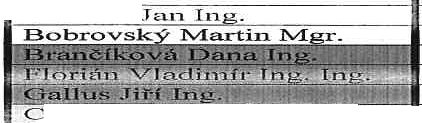 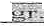 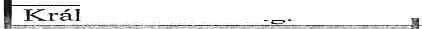 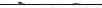 PLAN PRACE VVCHOVNEHO PORADCE NA SKOLNi ROK 2020/2'1Sl<ola je pi"edevsun. vzdelavaci irtstituci, cilem vzdela.va.ni je vybavit za.ka kon-ipetencemi take pro to, aby poradenske sl1..1.2by a dalsi pripadne zdroje doka.zal max.imalne efel<tivne vyu:zit a aby se 1.-iauqil podle nicl-i sa:mostatne as plnou odpovednosti rozhodovat_ Nasi s1.-iahou je vytvorit kon-iplexn:i systen-i vza.jemne se d opl:nu:jicich. a na sebe navazujicichinfor macnich•. poradenskycl-i a vychovne-vzdelavacich cinnosti vedoucich k p od·p ore za.ku vjejich rozhodovan.i o profesn.i. a v zd e la v a c i orie:ntaci_ Vych.ovna a preventiv-n.i prace seza.stupci za.ku nebo s zal<y s ani:o tn.y m i, vy1.izivajf i sluzeb psychologa. Negativni jevy ve vzdelava.ni skola iderrtifikuje, dle p o.z or o v a.nJ vyuc1.1jicfch, trfdnich ucitelu. ze za.pisu z ti'idnich k.nih a okamzite se hledaj:£ a postupy ke zlepseni a na.pave. V pripade neprospechu sl<ola :zaku.m u.moz.i'iujek onzu.ltace. ktere slouz:ik lilub siin.u pochopeni uciva.P oslan.in.-.i sk o ly  v oblasti karierovel-io porade1-istvi je pripravit n.-.ilad eh o cloveka pro zivot, a tedy i pro jel-io karier1ri drah-..1.. Karierove poradenstvi ve skole by melo prova.zat vzd ela.vani pro karierove rozhodovani a trh prace. Nasi snah.ou je vytvofit komplexni systemvzaje1nne se dopli'iujicich a na sebe navazujicich infonnacnich a poradenskych cinnosti vedoucichk podpore zaku. v jejichr ozh odovani opr of esni a vzd ela.vaci orientaci. Ve sl<ole se soustred'ujeme na n-.iotivaci zaki'.i, n.a jejich scl-iopnostir eab.-ie reflexe sebe sama ve svete menicich se pozadavku trl-iu prace, n.a inf or11 o v a.i.-iost o tecl-ito pozadavcich. n.a scl-i.opnost premyslet os vych budou.cich. perspektivach. Smyslem je podporovat zaky v rozvoji jejich predpokladu pro celozivotni uplatnitelr1ost ve svete prace. Podporu hledame v a.k:t.ivitachP·lan kont-rol realizace podpurnych opa1:ren.i -veskolnirn roce 2020/2021Plan plnenf st:anovenych ukolukvet:enproble1novych za.c{ch ve ti'i<leKon.trola tl'"(dni kn.ihy.za.pisu o chova.ni zilku. ve ti'ideResenf	kazenskych=roblem.:1Zh od n.oceni	studia,uatu.ritnfch.	rocnfku. vyvrcholeni p"i''iprav na ustn.i maturi Projednani podpurnych onatr'enis rodici Kontrolarealizace.R..eseni vzn.iklych. probl.emuVych.ovna komsi ePo1noc pri pripadnych studijnfch problemech- nabidky dou.covan.i lin.div. oohovori'tR.ealizace platnel10 dooorucenfHosp itaceVP,TUprubezneOTZD,TUDle not.i'eb"' OTZD,TUDle poti'ebyVP,TUorL'.1be:zne OTZD,predava.i-ii odbor:nych in£ormaci z odbornych sen-iinaru.pra.ces interneten-:i., tiskem - zisk ava. i J.-i.ovych a aktualnich in£01·1-._..aciak tu al iz ace nastei-:i.ky pi'edk an.celafi vycl-:i.o v n eh .o po;radcepomoc st1..1.den.tum prv:nicl-:i. roci-:i.il<u se zvlada.nim prechodu ze zaklad1-:i.f na sti'ednf skolu i'esen.i akt1..1.a.lnich situaci a problem-C1. ve skole- reseni a projednavani studijnich.,k aze1"is k y ch . a vychov1..·ch problen-iu zak.u, konzultaces vyucuj;icimi,. navrhovaniopatreniprubezna praceS proble1T1ovymi zakyspolu.praces poradenskyn"l.i pracovisti PPP a dale OSPOD, Policie CR, l'vfestska policiespolupraces metodiken-i prevence v oblasti socialne patologickycl-ijevu spoluprace se slcolnirnpsy ch ologen-ispolu.praces n-iimoskolnill"l.i institucemi, ktere budou nabizet spolupra.ci,uc.ast n_a setkanich vycl"l.ov1"l.ych poradcu, spolupodileni se na akcicl-i Asociace VPPlan cinnost:imet:dika prevence na skolni rok.2020/2021 S1:a.nd a rd -x.i cinn.osti skolniho metodika prevence die vyhlasky lVC§.IVl:T c_ 72/  2005Sb-, (priloha c-3)1.1'-1:etodick.e a k:oordinacnf cinnos1:i(li:.On1:inua.lne v prubehu celeho skolniho roku 2020/21).Koordinace tvorby akontrola realizace preventivnihopr ogr a.xnu skoly.na.sledn.e peci v pripade akutn.iho vysl<ytu socia.l:ne patologickych je 1..Shromazd'ova.ni odbornych zpr av a informaci 0 acich V poraden.ske peci specializova.nychporadenslcych z.a.i'izeni v ramci prevence social.ne patologickych jevii. v souladus pi'edp.isy o ochran-e osobn.ich udaju.Vedeni pisemnych za..znam u u.mo:znu.jicichdolo:z.itrozsah a obsah cinnosti skolnihometodikapr evenc,e navr:z.e.n.a.ar ealizovan a._op ati'eni .sledova.n.I u.rovne r izil<ovych fa.k:toru, ktere jsou vyznamne pro r ozvoj socia.ln.e patologicl<ychjevu.Priprava podminek pro in.tegraci zakuse specificlcymi poruchami ch.ova.n.i ve skole a koordinace poskytova.n.i poraden.skych a preventivnfch slu.zeb temto za.ku skolo1.1a specializovanymi sl<olsl<ymi za.rizenimi.<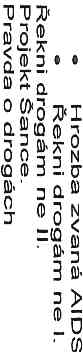 .O,J:,(l)(a.:I(D-.J(0I'll0PLAN PR.ACE KAR.IER.OVEHO PORADCE NA SKOLNi ROK 2020/2"1Skola je predevsim vzdela. aci in.stitt..'lci, cilem vzdela.vani. je vybavit z:a.k:akompetencemi take pro t, aby poradenske slu.zby a dalsi pripadne zdroje dokazal maxima.lne efektivn.e vy,.izit a aby se naucil 1:::>odle nich san:iostatne as plnou odpovednostir ozhodovat.Nasi s:i::i.al-i.ou je vytvorit l<omplex1:ti systen'.l vza.jemne se dopli'iujicicl:i. a na sebe navazu.jicich informac:i:rich,p orad ens kycl-i. a vy c l'.lo v1-i.e- v zd e la v a c ich  cim'.losti vedoucich k podpore :za.ku v jejich rozl1odova.ni o profesni a vzdelavaci orientaci.Plan pLnen.i stan.ovenych. uk:ol{'.1Daisi vhodne seminai"e dle nabidek.,,,-7,; // \ ...V Brne 8.9.2020	1V£gr. Zdeii.ka Ottova ... ,	_,..  .-♦'·Poradenska sluz:baZodpovedny pracovnikPrevence skolnf neuspesnostiVychovny poradce, skolni specialnt pedagog, ti"fdnf uc:itel, uc:itele jednotlivych pfedmetuPrevence socialne patologickych jevuSkolni metodfkpr evence, ti"idni ucitelKarierove poradenstvfKarierovy poradce, ti"fdni uc:itelT,"ldaTi'lcbai uci eiOborDPEllVCrg. Stanislav Tetu.rProvoznf elektrotechn1kaDZElalng. Rostislav LangEJektril<ai.'- si'lnopro1.1dDZElbIng. Vftezslav ProchazkaElek:trika.r - silnoproudDP. E2log . Mila.n 1Y(a1yProvozni eJek tr o te ch n.ik aD Z E2 arng. . Jir i K uc er aE lek trik a i' -s iln opr o udD Z£-,2, b fng. Vitezslav ProchazkaElekti-ikai'-s ilnopr o·udspolupr a.ceDie n·Lo z n os t i: Navstevn tl'fd n ick y ch hod in I. r o c n fk t'.LS e .z:n {u n.il. s vh od n y n-ii Zp: tLS Oby pn\ce. orga.nizacipr ace VP:, skolJ-ifhop ad a1nentu.Upoz:ornit na odli§nostistudia naSS, kla.st duraz na odbouranJabsenceVAVL,OTZD. ZEJA.SE.JVl:TD ie n, o z.n os tid o 30 .9 .2 0 2 0Pon,oc tl'idnin, koIek tiv,::,n,nab{dnout po1nocp ri vzdelavacfchp 1·ob le 1n e ch, o .-ie n to v a t.z ak y n ab idk a ch .s lu-:':E.eb vy u c u j i c f ch o,in,oVAVL, OTZP, HLKRp L·CLb e z n ep. is·t".t o chovani zakuve ti:'icleproblemi'1prt."tbez,,.erijenCVPSp olupnices trfdnfrn ucite le.L,, na s es ·t v e n jT.VPVA V,, OTZDprt,be:zneInformace pro4 . rocnik (3. rocnik)J..nformace sezan-ierenim na pripravuzakuk maturitnf/zaverec.n.e zkoui§ce ajejich d als'i vzdela.nf. Pr oslred n ic tv irn T  I-'IVAVL, C>TZDprube:zneR.ese nik a ze,"si L,<i' ch problenTLlVy ch o v n a k. o n, si eV A V L, Z EJ A, SE IVJ,Ir- v, u o vnrt".tbez.neProjedna.nf podpurnych onat:renis 1o·cliciRealizace platneho clo or ucenfVP.TU,-.n'.lbezneSpoluprace pi'i vyhodnocovani rnesic.1."lfch :z.pn'i.v rridnich. uci-telu. opr oblem.ovych za.cicb ve trfdeReseni v:;;,n ik ly ch probJ.6 ,-n.t'.'.•V A V L, O T Z D . Z E .l A,S E M ,I z R ·r vDo 1 0, dne v rn es fc iKontrola tridnik.n.ih.y,zapisu.o ch.ovani zak--.'.'.1.ve ti'fcleR.eseni vznjklychproblernuVP, TUp rub ezneprosin.ecIVPSp olupr aces trfcln fLnuc ite le rn na sestaveniIVPV A V L, O T Z Dpru.bezn.eResenikazenskych pr ob le n uResenikazenskych pr ob le n uVychovna. korniseVychovna. korniseVychovna. kornise,VAVL, ZEJA,,u u·o vD ie no tr eb vVAVL, ZEJA,,u u·o vD ie no tr eb vVAVL, ZEJA,,u u·o vD ie no tr eb vSE:rvrl,Nabor zal<,u DODNabor zal<,u DODl< o nt a.kt o va.n ( vychov1:1y ch p or ad c t".L.n.a ZS, p r ip a ci n.evyjezdy mimoBrnoNabor :zaku9 . tr.id.l< o nt a.kt o va.n ( vychov1:1y ch p or ad c t".L.n.a ZS, p r ip a ci n.evyjezdy mimoBrnoNabor :zaku9 . tr.id.l< o nt a.kt o va.n ( vychov1:1y ch p or ad c t".L.n.a ZS, p r ip a ci n.evyjezdy mimoBrnoNabor :zaku9 . tr.id.l< o nt a.kt o va.n ( vychov1:1y ch p or ad c t".L.n.a ZS, p r ip a ci n.evyjezdy mimoBrnoNabor :zaku9 . tr.id.pV A V L,n.",b e z nOTZDeOTZDeP ed agogicka t·ada za ololetil.In.forn,ace vyu.cujicim ocinnostiVPIn.forn,ace vyu.cujicim ocinnostiVPIn.forn,ace vyu.cujicim ocinnostiVPIn.forn,ace vyu.cujicim ocinnostiVPVPTer:n.indle ZR..TVdle ZR..TVPrc,jednan,p odp l'.1'1·n y cho n n Cre n fs ,·od ic iPrc,jednan,p odp l'.1'1·n y cho n n Cre n fs ,·od ic iR e a liz a c e pd o 1.:>or u c e n iR e a liz a c e pd o 1.:>or u c e n il.a tneh o.V P, ~r L· J·n rf1t:,e z n c.:SV P, ~r L· J·n rf1t:,e z n c.:SV P, ~r L· J·n rf1t:,e z n c.:SV P, ~r L· J·n rf1t:,e z n c.:SKont1·0Jar ealizace"'Od"'urt-.y ch oea.treniKont1·0Jar ealizace"'Od"'urt-.y ch oea.treni.l-:olspitaceVAVLPri'1bezne dle .--lan uVAVLPri'1bezne dle .--lan uVAVLPri'1bezne dle .--lan uVAVLPri'1bezne dle .--lan uProjednanf podp:urnych o oa ti'enis r od ic iR.eali:z.acep lat-neh o cto oot ·u c e n iVP . T U, -.n '.'1b e z n eR.e s e n f	k a.z.e i's\ k.ych, -.r ob .le n-ii'1Vy ch ovnak o1nsi eV/"-.V ,L, T lJD le ootrebv!VPSp olupn'.i.c e s  ti' fd n fn,u c it e le:L'l. n a sestaveniIVPV A V L.prubezneSp olupr ace pri vyh od nocov.a.ni mesicnicb zpr av ti'id nich ucite!Ctop n,'>.b le ,n o vy ch za.c fchve ti' id eR.e!!§en{ vzniklych problern.uVA-v-L, ZEJ A, SEI'v1I,ZR:1~vDo I0. dne na.hled.1n es fc eK o ntr o la trfdnf k nihy .Reseni vzniklychVP, TUcervenVyhodnoceni TVPVyhodnoceni IVl?VAVL, TU30.6.2020Projednanf podpl'.'rn,ych o·,..,,a t re n is r· od ic iRealizace platneho do,. oruceniVP, TUnr ub ez.neKontrola ,·eAliz a c e n.od..,.urnvch. 01nat:renfJ-losp ita c eVAVLPrube:zne dle ..-.lanuPedagogicka. rada za 2. r>ololet{Inf.ormace vyucuj£cfrno cinnosti VPVPTerr.nin dle ZR.TVSpoluprace pi'jvyhodnocovanf,,,es-(c n ich	zpravti'fdnicb	ucitell'.'r	0p .1·ob )e 1."\'l.OVy ch	za.cich. v-etrfde.Resen:i	vzniklych.p, ob lemuVA VL, ZEJA,SEJv.,O.ZR.TVDo I0 . dne na.h.led.n,es iceIng. VladimfrValo uchIng. VladimfrValo uchVybranebezpecnost1"1e -p 1·a v n fasp e k.yt rizikoveho chovani1-<,·asj ky (,.i"ad j il--.o n "lo ,·a vs k .eh oJ2. l0.2020Predn-ietovek omis,ep edagog.ickar ada,konzllllacek.raiePredn-ietovek omis,ep edagog.ickar ada,konzllllaceIng. VI.ad Va.louchin-..irUvocl dodr og ovepr ob le n:ia t ik.y.K.rajsJ<:y uradjili om or a:vsk eh okraie27.10.2020Pi'd1.:netovekon,i e. peda_gogicka rada, konzultaceIng. VladimirV-alouchIng. VladimirV-alouchKybersikanaa dalsi.rizikovejevy1,aln.:ter n.e tu1.10 .2020P redmet o -ve- kom is e , pedagogicka.r ad,a k onzultaceKrajsky :6l"ad j ih o n1.or a vs k eh oP redmet o -ve- kom is e , pedagogicka.r ad,a k onzultacel<.ra ieP redmet o -ve- kom is e , pedagogicka.r ad,a k onzultaceTERIVl:iNlJKOLC.iLODPOVEDNOSTza.rfP "ripr av a a s es ta v e 1,1 planupr ace VP.s tanoven(konzultacnich hod inCiru1ost SPPVAVL, OTZD 7.9.2020Rozdelen£ t:rkl n1 e z i v<-chovne r-.oradceC in nos t SPP·v,,,.. v L .o r- z D8.9 .20 19T<. o n tr o la platnostiKo:nt1·ol,a zda jsouOTZDI.r ocnik,i'1jejich.ood ch -vc e n fa s led o v a n fproblemovych :z:acichP a'fp ,-a va na ,n at.ur itnf z;k.o usk u u :zak us po U'eb o  u POV e 3. tn a t. 1·o c n ic ich vyzval z:aky s potfebou P O k na.vste ve P .PP,vs o uvis lost i maturitouV A V L, 0 -7 Z,DPr ub ez nePomoc zakii.mAktualiz.ace telefonnfch cisla.a. ko.n.takru nap orad ny. Vyveseni na,,astenkc1ch a v es b or o vneVAVL, ZEJ A> OTZDlVPSp olupr aces t fid n i,n. uc ite1em na.s es tav e n{VAVL, OT' Z DPr (tb ez nel:<on.trola trfdnik:nihy_. z.-ipt. si l'1 o c h.o v ..u' 1i :cak uve trideReseni vzniklych p r ob le,n ,:1'VP,TUP n'.'1b e z 11elsi 1:op ad.lVPSp olupr aces trfd n im ucit:lern.nas estavenf LVPV A V L, OTZDP n ,b z nePedagogicka rada 1.ctvrtletia ti'id.n(schC1.z.k"Informacer odicumosystemupr ace VPVAVL, OTZD-Zaj istit pl'ehled op t·ob le n-i.o vy ch z a c ichL. r o c n ik l'.,', j c  j ichp odch.y ce n i a sledova.n.iPr ost red n i.ctv h n TUv e n o v a t z v y s e n o u.p e c ia doh led na dochazku a s tudium za.uksest ud .-er ob le1-yr1VAVL. OTZD. TUP r ub e z n eN ab or aku 9_trfdV A V L, O T Z D	-·---P n'.'ib "5z n6 d le, -.la.n uj lZ o n. t ,-o l a ,-e a li z a c ep o d p Cu-n v ch o o a.tre n ij lZ o n. t ,-o l a ,-e a li z a c ep o d p Cu-n v ch o o a.tre n ir- l os p i t a c eV A V L, O T Z D	-·---P n'.'ib "5z n6 d le, -.la.n uP , oj ed na.n r podpun,ych u n a ti'e n is ,-od .ic iRealizacep.latn.ehod o no.L-u c e n fVPr.-: uo ,-ub c z ,-.e....Sp o lu.pr ace pi'i vyhodnocovani rcnes ienich zpra.v t:ridnich ucitelC:a oproblemovych :z:ac ichv e ti'idel.'Zeesni vzn.ik:lychpr:ob lemuVA.VL,OTZD, ZEJA,ZR.TVDo 10, dne v mesfcil<. o n tr o la tr fd n i k..nihy.,z ap is LI O c h.o v nn i z a k.i'1. ve trfdeR e se n.i v z n  ik ly ch p r ob lem uv 1:>.r- up r ub e z n eunorJndividualnipr ace s vybn'lny1nipr ob le n, o vy n--.izaky,h od ,-.ocenf j jich, -.eace :za 1.r •o lo le liI<ootrola ZI<a on--.lu v n y ch Iis lt•  p r ob le ,n o vy chs tudent,t,sp olupr acesr od ic i.VAVL,OTZDp r-t'.'1b e z.n eKa.rierove poradenstviIPS Ura.du pra.ce .Brno-4 .roc.O'l"ZDTVPSpolupraces trfdnhn ucit e ler n na. s es ·ta v e n iIVPVAVL,OTZDpr t"a.b e z n. eR e s e n f k,izel'\skych p ,·ob le,n uVych ovnako,nsi eVAVL, , 0--1z D ZEJ7-,u uo vD 1.e notreb-vPr ojednani podpi'1rnych o• a tre.n,fs rod iciR.ealizace platneho d o n o1·uoen iVP,-ro·rr:, ub e :zneVyh.od nocovani n,es icnich zp n!iv t.-iclnfch ucitel,:'.I opr ob ler:n.ovycb.zac{chve trideResenf vznfkyl. ch pr ob le n, C1OTZD, ZEJA, ZR.TVDo JO.cinen as led uj fciho 1nesicelo. ntrola ti'(dni knihy, ziipisuo chovani zakii ve rrideReseni vz:.ikyl. ch problernu.VP,TUp:rubeznekveC:enlZeseni	kaz:e1'iskych.-.roblen,_,:-,Vych ovna ko-1T1.iseOTZD.r-uOle notrebo -r z o,, u-D iep o li'ebyZh od no c e J, f    s tud ia n, a1.l.1citn ic J., r o C n ik .l• vyvt·choleoi priprav na'Cts t n l 1n a t:1.1r i1-.vP o n,_o c p r i p i'ip ad n y ch s tud ij n ich pr ob le,n e·ch- nabidky doucovani iind iv . n oh o v or uOTZD.r-uOle notrebo -r z o,, u-D iep o li'ebyP 1·oj ed 11a n tp odp ur ny chRealizacep ln.tneh oVP> TUTER..!VO:NUI<:OLCILODPOVEDNOSTza iPrfprava a sestavenf p lanu pra.ce VP. stanovenil<onzultacnich hodinCinnost SPPVAVL, OTZD7 .9.2020Rozdeleniti'id 1nezi vvchovne noradce(..;innos t SPPVAVL,OTZD8.9.2019Kontrola platnostidoporuce.ni zak t1z PPPKontrola, zdajsoudoporucenip latna.pro novy skolni r0k, popr. upo:zorn.it 1·odicep ripad.ne zletileho zakana vl;_odnost noveJ;_oOTZD30.9.2020Pon,oc:zakurnAktuaJizacet e le f-qn n 'ich cisla a. kontakt.:'i na po1·adn.y. Vyve·seni n.a na.stenkach. a vesborovneVAVL, ZEJA. OTZDIVPSp olupr aces t-f'idr 1.in-iu c .ite Je n.-i n.a sestaveni IVPVAVL,OTZDPrubez.neR..e.se't-ai ka.zenskych problemuVych.ovna komiseVAVL, OTZD• ZEJA,TU,UOVDle potrebvSpolupra.cep ri.vyh.odnocovaniResenivz.niklych problem-C1.VAVL,OTZD, ZEJA, ZR.TVPedagogjcka ra.da 1. ctvr tletf a trid n is ch.fizkvInformace r-od ic u.m o sy s ter n u prace VPVA-VL, OTZDZajistit prehled o proble1novycl-i zacich1.r ocnik u,jejichpodchyceni a sledovanfPr ostrednictvfrn TU- venovat zvysenou peci adoh led,:1adochazku a s tudiun-i:zaku ses tud..-oblemvV'AVL, OTZD, TUPr ubeznes led ovanfp r ob le1n o vy ·cl-i zakuInf or m a c e vy u c uj ic fm0 novych dop orucnichz PPPVA VT ,- O T Z D, T U,ucit e l,e p r ub c1i.z n eReseni ka.ze1'iskych pr.oblen-iu.Vycbovna komiseVAVL,ZEJ T, UOVDie.0.1:reb '-'vyhodnoc.ova:ni Tnesicnfch zpra.v tr'idnich uc.ite lll op•·oblen-.ovych zacich ve trfdeproblen-.uZR.TVDo l0, dne v n-.esfc iKon.trola tridniknihy,zapisl'.1' o ch o v a n i z ak u ve tri,;:leResenf vznik lycl:-.p r ob le n-.LlVP.TUprtabezneleden_Vyl-.od.noce•tis tud. ijn·icl-.vys ledk. u ve s ledovanych sk.up.inachVyhodnoceni, zpetna vazba res·en.i absence v l. i ostat.n.icbrocnicich.VAVL, OTZDp·r ubeznePr fp ad n.y kon.takts •·odic-inebojiny1niVyhod nocenf zaku se za.va:z.ny1 nis tud ijnim iVAVL, OTZDpr ub i!>z n ezaky, hodnoce1-.i jej ich ora.ce za 1.pololetistudentt'.'1, spolupraces rodici.I<arierovep oradenstviIPS Uradu prace Brno-4r. oc.OTZDTVPSpolupraces tridnhn u.citelen-.. na sestaveni IVPVAVL,OTZDprubezneResen·f kazen.skychproble1nLlVychovna.ko1niseVAVL,, OTZ.D .Z E J A,T U, U O VOle potrebvProjednani podp"l'.lrnych opati'en.is rodiciRealizace plat:neho doporuceniVP,TUori'1bezn.eKontrola realizaceoodp ·urnych opatreniHospitaceOTZDPri'.1bezne die planupi"edanrinf.letackuProsinecDarcovstvrkrve,vyhledavanr a sledovanf z:akus neomluvenou absenciDobrovolna akce pro studenty izamestnance skolyVychovne p.::isobeni na snfzeni absenceZe,TUVu, Ze,C>t, TULedenlndividualnf prace se zaky s problemovym a natolonickvm chovanimSmei"ovanr ke zdravemu z:ivotnrmu stylu ahodnotamzivotaVu, Ze,Se skolnf psycholqgUnorKybersikanalff. roe:nrky - po-r . Mgr, ZdenkaProchazkovaSmerovani ke zdravemu z:ivotnrmu styluVu, Ze, Se,Policie CR KR JmK - Preventivne informac:ni oddelenrBi"ezenZivotni sty!, smei"ovanrVychova k odpov dnemuZe- trfdnicke hodinyTERJVl:i:NUKOLCTLODPOVEDNOSTzarfPriprava a sestavenf plauu pt·ace KP Priprava navstevy Gaudean-iuCinnost SPPOTZDrfjen01·ientovat zakyvnabi.kach s luzeb KPCjnnost SPPOTZDlistopadNavsteva Gaudea1. -iuKonzultaces t·ridnimiProfesni orientace:rv.roCil.u:i.ostKPOTZDOTZD.TUkvetenInf. orJ::n.ac e o 1.-i.ab id k a ch .p r a c o v n ich mist v oboruKonzuh:aces. tridnhni uciteli ozacfch ohrozenych skolnitnn.e(1p echemCi1-i:nost KPCinnost KPOTZDOTZDcerven.I<onz. uJtaces 1:rid n.h n i ucit:eli o zacichohr ozeny ch sk o ln ir:nCinnost KPOTZD